附件：2021年度全国农民手机应用技能培训周活动安排为深入推进全国农民手机应用技能培训，让手机成为农民发展生产、便利生活、增收致富的好帮手。按照农业农村部统一部署和中央农广校工作安排，定于6月21—27日举办全国农民手机应用技能培训周活动（以下简称“培训周”），请各级农广校做好组织和在线培训。现将有关事项通知如下。一、培训周活动主题新农具服务农民美好生活二、培训周活动安排三、培训周活动观看方式培训周期间我部将采用多种方式进行直播。一是利用互联网，登录农业农村部官网或中国农村远程教育网“全国农民手机应用技能培训”专题直播（http://www.ngx.net.cn/zxjyn/zxjy/kpzt/qgnmsjpx/）；二是利用移动端直播，用手机登录“农民学手机”APP、“云上智农”APP、“农广在线”APP，点击进入启动活动直播区即可观看；三是关注“农民学手机”快手号，进入即可观看直播。相关培训渠道可扫描下方二维码进入。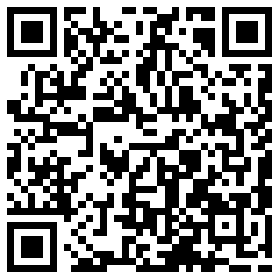 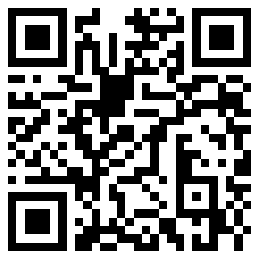 农民学手机APP           手机培训专题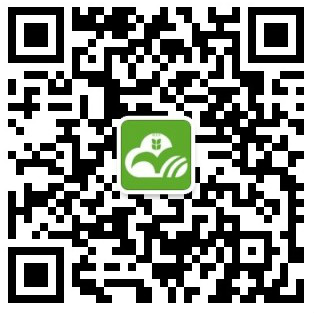 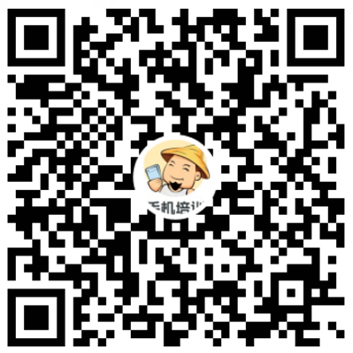 云上智农APP           农民学手机快手号时间时间内容承办单位6月21日上午全国农民手机应用技能培训周启动活动农业农村部市场与信息化司中央农业广播电视学校6月21日下午5G赋能新农具 信息普惠新农民中国移动通信集团有限公司6月22日上午智能手机日常应用技能培训58同镇（北京城市网邻信息技术有限公司）6月22日下午新农具便民服务应用技能培训中国电信集团有限公司6月22日下午防范电信网络诈骗 提升防诈反骗意识中央农业广播电视学校6月23日上午信息惠农 科技致富中国联合网络通信集团有限公司6月23日上午发现乡村好主播 培养电商新农人中国农业电影电视中心6月23日下午短视频+直播 助力乡村振兴北京快手科技有限公司6月24日上午科技赋能 助力乡村振兴隆平高科信息技术（北京）有限公司6月24日下午农产品销售助力乡村产业发展北京一亩田新农网络科技有限公司6月25日上午农产品品牌管理及营销技巧天天学农（深圳市天天学农网络科技有限公司）6月25日下午农产品短视频爆款内容打造助力农民增收致富惠农网（湖南惠农科技有限公司）6月26日上午特色作物农业气象服务科学防灾减灾华风天际气象服务有限公司6月26日上午手机智慧管理助力高效养殖产销新希望六和股份有限公司6月26日下午益农信息社服务农民生活助力乡村振兴北京农信通科技有限责任公司6月27日上午用好新农具让农民的生活更轻松优农帮（四川科库科技有限公司）6月27日上午惠农利民金融服务为乡村振兴提供金融保障中银富登村镇银行6月27日下午农产品直播营销技巧田十网（烟台市田十电子商务股份有限公司）